مقطع تحصیلی:کاردانی   *کارشناسی رشته:.عکاسی    ترم:.   3   سال تحصیلی: 1398- 1399 نام درس:   عکاسی دیجیتال پیشرفته.  نام ونام خانوادگی مدرس:  زهرا رنجبرآدرس email مدرس:  zahraranjbarfashami@gimal.com  تلفن همراه مدرس:  جزوه درس:  عکاسی دیجیتال پیشرفته      مربوط به هفته  :  اول   دوم   *        سوم  text: دارد *ندارد       voice:دارد ندارد *                        power point:دارد  ندارد*تلفن همراه مدیر گروه : بنام خدا و با سلام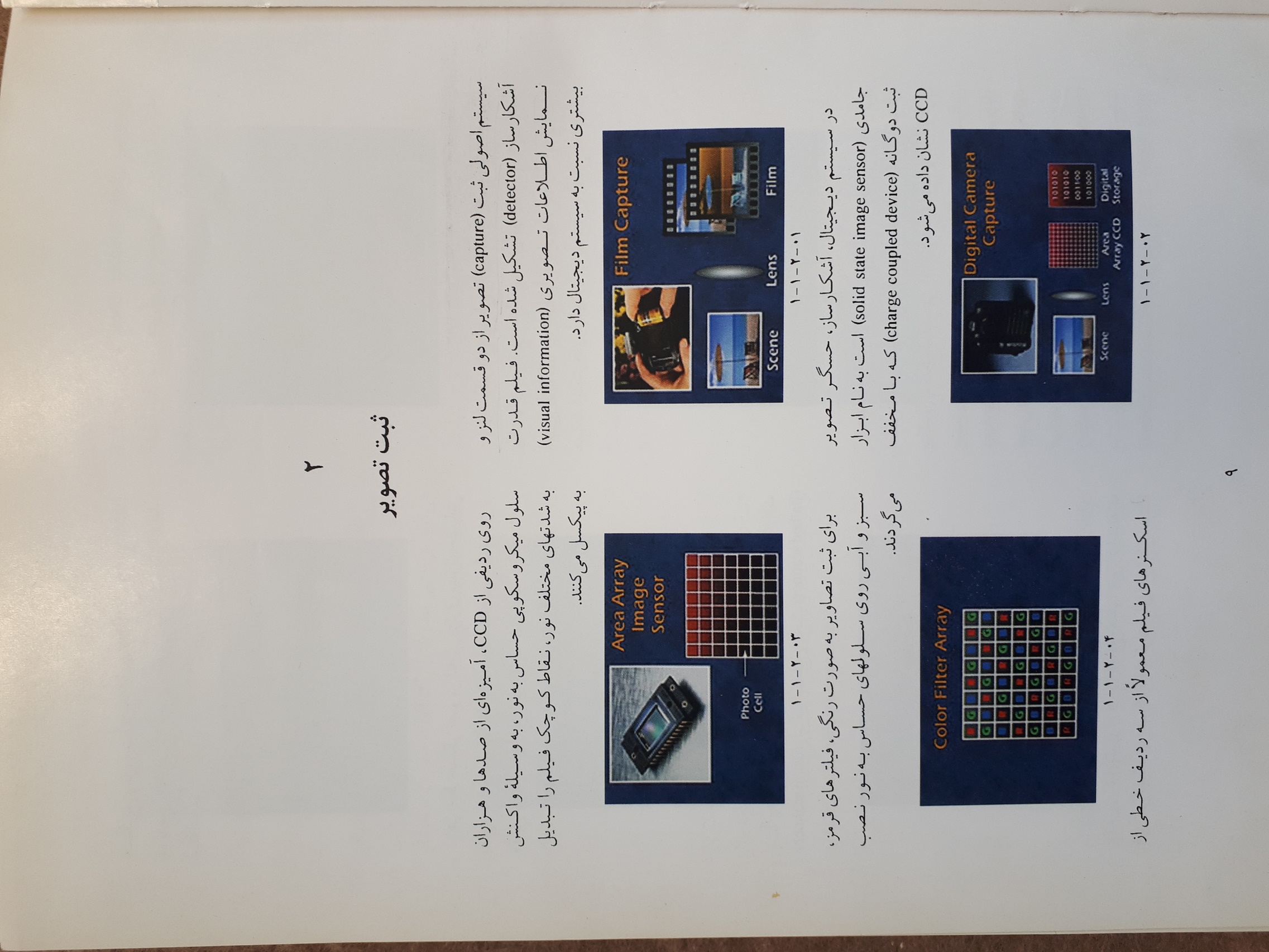 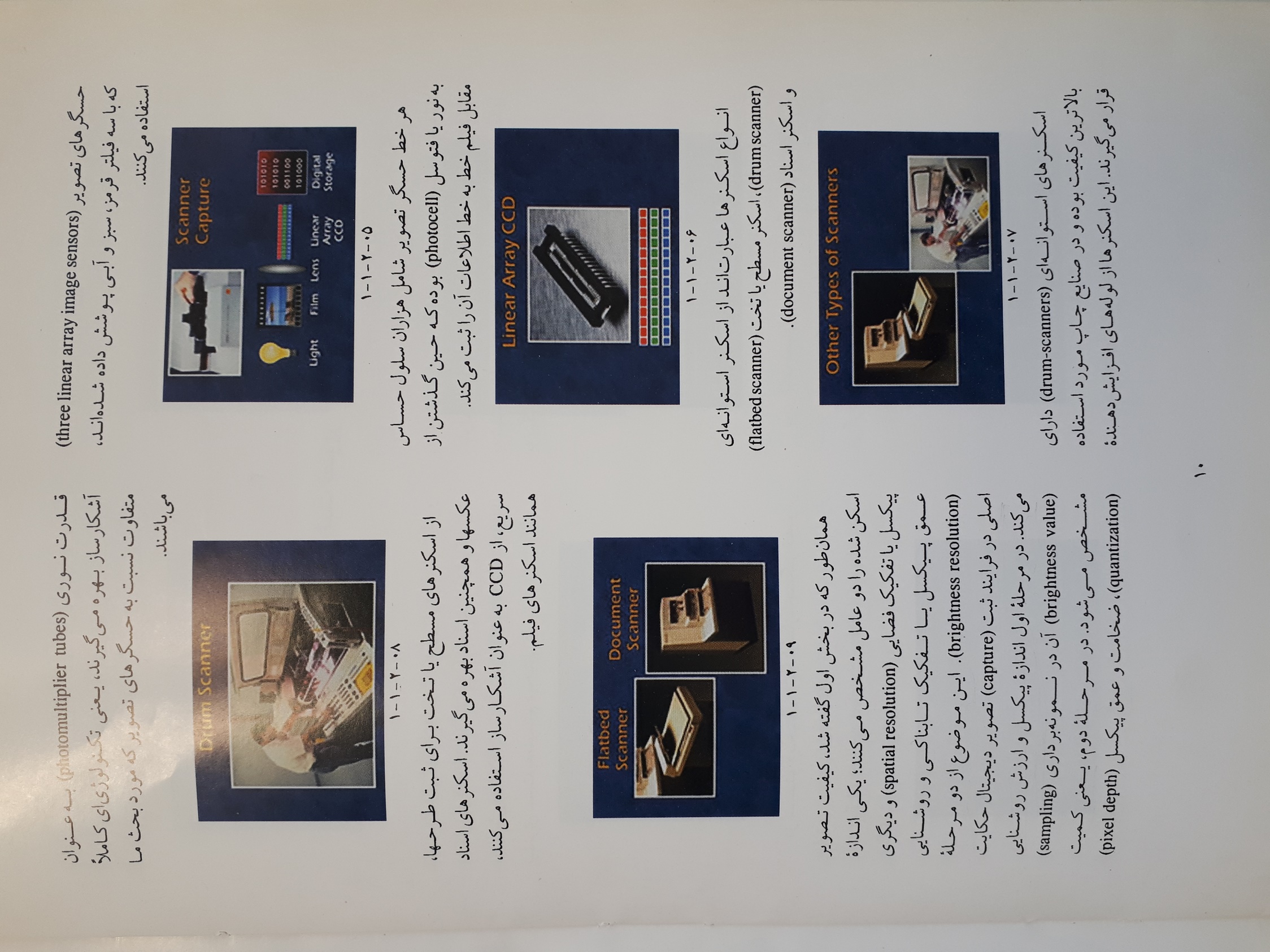 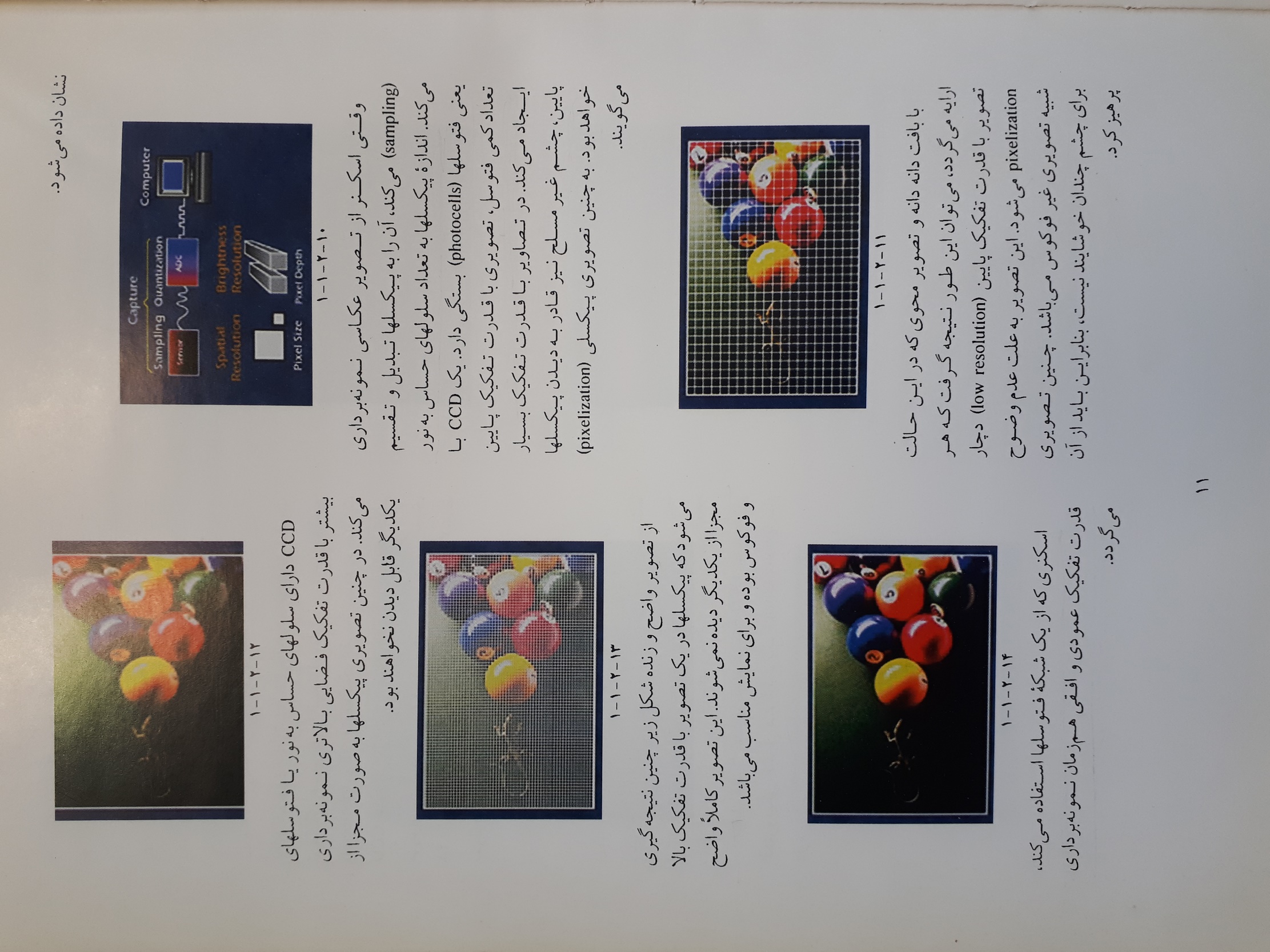 